SỞ GD-ĐT ĐĂK LĂK              CỘNG HOÀ XÃ HỘI CHỦ NGHĨA VIỆT NAMTR.THPT PHAN CHU TRINH             Độc lập- Tự do- Hạnh phúcSố: 07/TB-PCT                                                                                Ea H’leo, ngày 01 tháng 08 năm 2023                                                    THÔNG BÁOV/v nhập học Khối Học sinh  đầu cấp năm học 2023-2024            Kính gửi :  -  Hiệu trưởng THCS Hoàng Văn Thụ THCS Chu Văn An, THCS Nguyễn Du ,  TH-THCS Võ Thị Sáu, THCS Ngô Mây, THCSTô Hiệu,                              -  Quý vị PHHS có học sinhvào 10 năm học 2023-2024          Để nắm danh sách thực trúng tuyển vào lớp 10 năm học 2023-2024 làm cơ sở biên chế lớp học và báo cáo kết quả lên Sở Giáo dục và Đào tạo Đăk Lăk       Trường THPT Phan Chu Trinh xin thông báo và nhờ Quý vị Hiệu trưởng  triển khai đến toàn thể Phụ huynh, học sinh có trong danh sách trúng tuyển vào lớp 10 năm học 2023-2024  liên hệ với nhà trường để làm thủ tục nhập học, đăng ký tổ hợp chọn môn và nộp các khoản theo quy định nhà nước.       Thời gian đăng ký nhập học:   Từ ngày 07/8/2021 đến hết ngày 10/8/2023       Lịch làm việc : lúc 8g vào các buổi sáng hàng tuần ( trừ ngày thứ Bảy và chủ nhật)        Để biết thêm chi tiết, xin liên hệ với Cô Hải- Tổ trưởng tổ văn phòng         Số điện thoại : 0985309104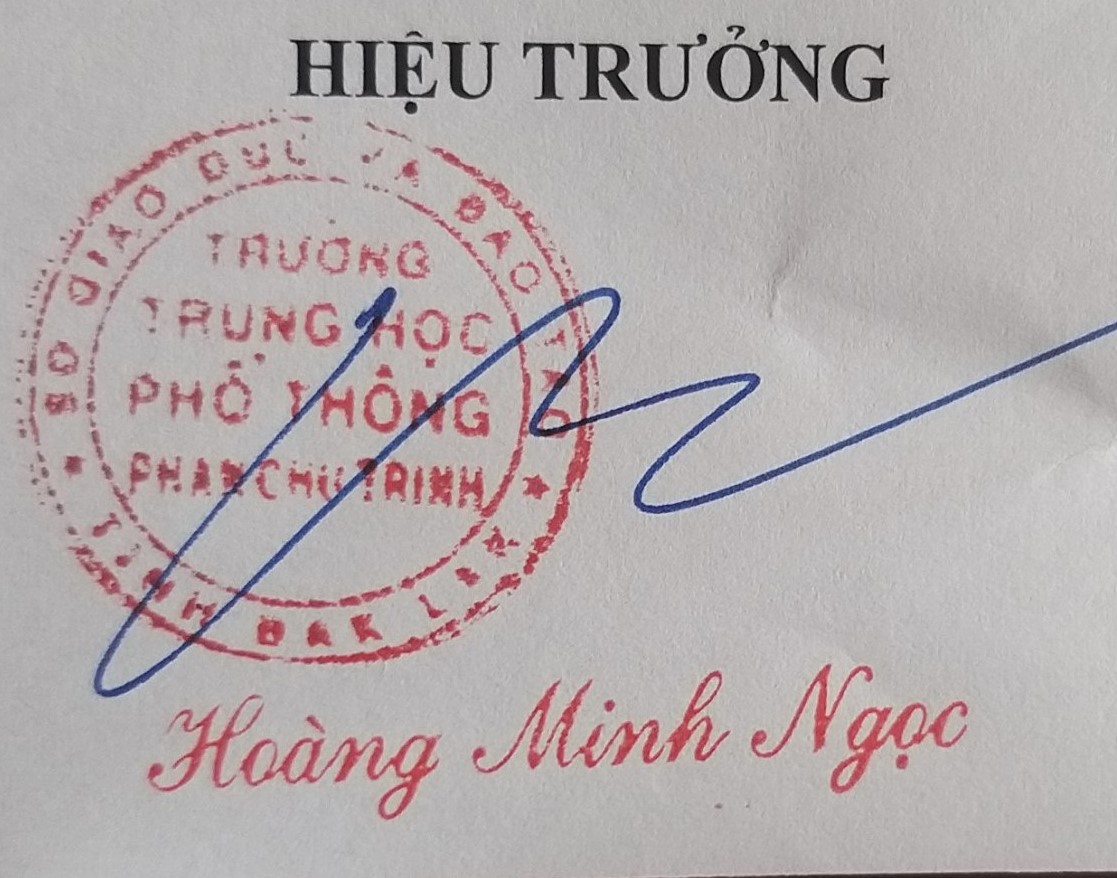 